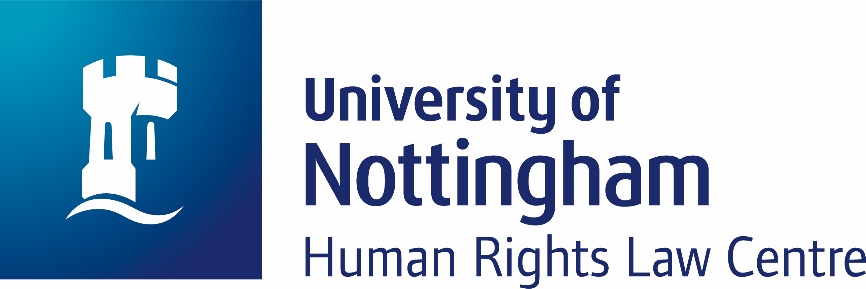 Summer School on Development Aid and MigrationMonday 24 June – Friday 28 June 2019Application FormPersonal Details:Personal Details:Personal Details:Title (Dr, Mr, Mrs, Ms etc):First Name:First Name:Last Name:Organisation: Organisation: Position:If a student, which course are you studying?*:*UG students will not normally be accepted onto the course if they do not have significant relevant professional experienceIf a student, which course are you studying?*:*UG students will not normally be accepted onto the course if they do not have significant relevant professional experienceIf a student, which course are you studying?*:*UG students will not normally be accepted onto the course if they do not have significant relevant professional experienceContact Address: Contact Address: Contact Address: Post Code:Post Code:Country:Telephone Number:Telephone Number:Mobile Number:Email Address:Email Address:Fax Number:How did you hear about this event? If online, where?How did you hear about this event? If online, where?How did you hear about this event? If online, where?Dietary Requirements: Dietary Requirements: Dietary Requirements: Dietary Requirements: Dietary Requirements: Dietary Requirements: Dietary Requirements: Dietary Requirements: Dietary Requirements: Please let us know if you have any of the following dietary requirements.(Please tick only those that apply)Please let us know if you have any of the following dietary requirements.(Please tick only those that apply)Please let us know if you have any of the following dietary requirements.(Please tick only those that apply)Please let us know if you have any of the following dietary requirements.(Please tick only those that apply)Please let us know if you have any of the following dietary requirements.(Please tick only those that apply)Please let us know if you have any of the following dietary requirements.(Please tick only those that apply)Please let us know if you have any of the following dietary requirements.(Please tick only those that apply)Please let us know if you have any of the following dietary requirements.(Please tick only those that apply)Please let us know if you have any of the following dietary requirements.(Please tick only those that apply)VegetarianVegetarianVeganVeganNut FreeNut FreeGluten FreeGluten FreeWheat FreeWheat FreeAny other requirements:Any other requirements:Any other requirements:Any other requirements:Any other requirements:Any other requirements:Any other requirements:Any other requirements:Any other requirements:AccommodationIf you would like to book accommodation in a residence hall on campus for £35 per night, including breakfast and dinner, please indicate here which dates and we will send you a separate link to book this.AccommodationIf you would like to book accommodation in a residence hall on campus for £35 per night, including breakfast and dinner, please indicate here which dates and we will send you a separate link to book this.AccommodationIf you would like to book accommodation in a residence hall on campus for £35 per night, including breakfast and dinner, please indicate here which dates and we will send you a separate link to book this.AccommodationIf you would like to book accommodation in a residence hall on campus for £35 per night, including breakfast and dinner, please indicate here which dates and we will send you a separate link to book this.AccommodationIf you would like to book accommodation in a residence hall on campus for £35 per night, including breakfast and dinner, please indicate here which dates and we will send you a separate link to book this.AccommodationIf you would like to book accommodation in a residence hall on campus for £35 per night, including breakfast and dinner, please indicate here which dates and we will send you a separate link to book this.AccommodationIf you would like to book accommodation in a residence hall on campus for £35 per night, including breakfast and dinner, please indicate here which dates and we will send you a separate link to book this.AccommodationIf you would like to book accommodation in a residence hall on campus for £35 per night, including breakfast and dinner, please indicate here which dates and we will send you a separate link to book this.AccommodationIf you would like to book accommodation in a residence hall on campus for £35 per night, including breakfast and dinner, please indicate here which dates and we will send you a separate link to book this.Sun 23 JuneWed 26 JuneWed 26 JuneWed 26 JuneMon 24 JuneThurs 27 JuneThurs 27 JuneThurs 27 JuneTues 25 JuneFri 28 JuneFri 28 JuneFri 28 JunePayment Details:THERE IS A £100 DEPOSIT TO BE PAID UPON REGISTRATION.  Course fees are as follows:£1,000 (standard rate)£750 (student rate PGT/PGR)£500 (UoN student rate PGT/PGR)The balance will need to be paid by Friday 7 June 2019.Payment can be made by BACS, credit/debit card or cheque (made payable to ‘The University of Nottingham’).Please contact hrlcsummerschool@nottingham.ac.uk or telephone: +44 115 846 68506 for details of how to make any of the above payment or for any other enquiries regarding registration